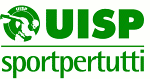 SECCHIA IN FESTA  2 GIUGNO  2019-  5° EDIZIONE SCHEDA DI  ADESIONE  100 KM del SECCHIAda compilare e inoltrare per email a100 kmsecchia@gmail.comentro il 22/03/2019Nome 	Cognome 	Luogo  e data  di  nascita __________________________________________________Via _____________________________ _______________________ N° _______________Città __________________________ Cap ________________Prov.  _________________Telefono _____________________e-mail 	_____________________________________ Eventuale  Società sportiva di  appartenenza____________________________________ Intendo partecipare alla manifestazione non competitiva 100 km del Secchia Segnare  il percorso  prescelto  ed  eventuale tappa di rientro in caso di  utilizzo  bus     PERCORSO COMPLETO     A  euro    20  ……………………………………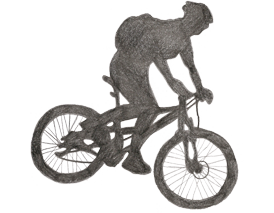 PERCORSO COMPLETO     B  euro    10  …………………………………….PERCORSO  MEDIO       A   euro    20  ……………………………………PERCORSO  MEDIO       B   euro    10  ……………………………………PERCORSO AREA NORD   A   euro    10  ……………………………………                           Note :LUNGHEZZA TRAGITTOil percorso  completo  è di   circa     125  km il percorso   medio è  di     circa      70  kmil percorso area nord è  di    circa      35  km RIENTRO  IN BUS Percorso  medio PARTENZA  da S.Prospero (MO ) (partenza) dopo pausa pranzo primo pomeriggio ) ARRIVO  a Villalunga di  Casalgrande (RE)  (con eventuale TAPPA a Campogalliano (MO) )Percorso  area nord e lungo PARTENZA  da Quingentole (MN) (partenza ore 19.30 circa ) TAPPA  a Concordia (MO)  TAPPA a Campogalliano (Mo)  ARRIVO a Villalunga di  Casalgrande (RE)PERCORSO AREA  NORD  B   euro    5   ……………………………………